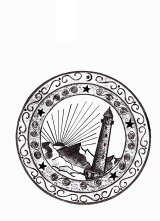 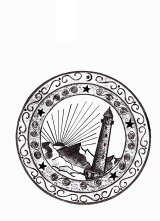 Министерство культурыЧеченской республикиОтдел социально-культурной деятельностиОтчет по ЕК ДНВ 2 кв. 2018 г.В соответствии с планом работ по реализации Единой Концепции духовно-нравственного воспитания подрастающего поколения и молодежи проведены следующие мероприятия соответственно:12 апреля, 16 мая и 1 июня проведены экологические субботники по очистке территорий, прилегающих к ОКН Шатойская и Саттинская боевые башни Шатойского района.14 мая в актовом зале СОШ с.Урдюхой проведена тематическая лекция «Религии разные – сущность одна!».1 июня в «РЦКиИ» г.Грозный. проведена выставка – беседа «Психология семейных отношений». 		В субботниках по очистке прилегающих территорий к ОКН приняли участие активисты школьных кружков «Юные экологи», большое количество молодежи откликается на приглашения в социальных сетях, кроме того деятельное участие в субботниках приняли сотрудники местной администрации.На лекции выступил М-С. Селяхов: - «Духовный человек – это человек с сильным национальным характером, ответственный за порученное дело, за судьбы других, за будущее своего народа. Это человек, который приобщен к гуманистическим ценностям мировой культуры, культуры других народов, но, прежде всего, – знающий свою собственную культуру, свои истоки…»На выставке-беседе для сотрудников учреждений «РКЦиИ» З. Адушаев продемонстрировал фото и видео материалы и ознакомил слушателей с материалами и ресурсами, способствующими укреплению и благосостоянию семьи. «Семейные отношения всегда складываются по-разному, но главное, к чему должен стремиться каждый член семьи, это благосостояние и комфорт, и достичь этого можно только общими усилиями»: - отметил ведущий.Общее количество посетителей 126 чел.Директор                                           ___________________ С-Э.М.ДжабраиловЗ. Адушаев22-29-61